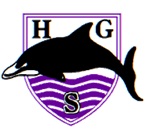 HALL GREEN SCHOOLJOB DESCRIPTIONPOST: ICT TECHNICIAN
Post TitleICT TechnicianPurposeTo assist the ICT Network Manager in ensuring the smooth running of ICT in the schoolReporting toICT Network ManagerCore tasks and responsibilitiesCore tasks and responsibilitiesTo provide a range of technical and general ICT support to staff and students within the schoolTo accurately record, update and document requests for ICT support using the IT service desk systemDetect, diagnose and resolve PC, printer, peripheral and software errorsPerform routine checks on PCs and ICT suites, ensuring maintenance and general housekeeping tasks are completed regularlyProvide support and assistance in the set up and operation of audio/visual/multimedia equipmentTo set up the school hall for assemblies and meetingsTo set up and maintain user accountsAssist the Network Manager in maintaining an inventory of computer hardwareProduce and maintain documentation and training materials for the school knowledge baseProvide training to staff on new systems and processesManaging printers – usage, stock control and replacing toners/cartridgesMaintain the school website and ensure information is accurate and up to dateMaintain VOIP systems and printer managementMaintain and manage the distribution of student and staff laptops. Ensure users are able to access resources when working from home as part of remote learning. These include but are not limited to use of VPN to access network drives and SIMS.  To provide a range of technical and general ICT support to staff and students within the schoolTo accurately record, update and document requests for ICT support using the IT service desk systemDetect, diagnose and resolve PC, printer, peripheral and software errorsPerform routine checks on PCs and ICT suites, ensuring maintenance and general housekeeping tasks are completed regularlyProvide support and assistance in the set up and operation of audio/visual/multimedia equipmentTo set up the school hall for assemblies and meetingsTo set up and maintain user accountsAssist the Network Manager in maintaining an inventory of computer hardwareProduce and maintain documentation and training materials for the school knowledge baseProvide training to staff on new systems and processesManaging printers – usage, stock control and replacing toners/cartridgesMaintain the school website and ensure information is accurate and up to dateMaintain VOIP systems and printer managementMaintain and manage the distribution of student and staff laptops. Ensure users are able to access resources when working from home as part of remote learning. These include but are not limited to use of VPN to access network drives and SIMS.  Generic responsibilities of all Hall Green School StaffTo work consistently to uphold the school’s mission statement.To follow all school policies.To work in a cooperative and polite manner with staff and all other Stakeholders.To work with students in a courteous, positive, caring and responsible manner at all times.To follow child protection measures and in so doing ensure that pupil’s safety and wellbeing is never compromised.To take an active part in the school’s commitment to the development of staff and the appraisal procedure.To work with visitors to school in a way that upholds the school’s reputation.To seek to improve the quality of the service the school provides.To present oneself in a professional way that is consistent with the values and expectations of the school.To carry out, in good grace, any other duty deemed reasonable by the Headteacher.The post holder will be subject to appraisal objectives which will be agreed and reviewed annually.  The post holder is expected to carry out such other duties as may reasonably be assigned by the Headteacher.The School is committed to safeguarding and promoting the welfare of children and young people and expects all staff and volunteers to share this commitment.The post holder will be subject to appraisal objectives which will be agreed and reviewed annually.  The post holder is expected to carry out such other duties as may reasonably be assigned by the Headteacher.The School is committed to safeguarding and promoting the welfare of children and young people and expects all staff and volunteers to share this commitment.